ΕΡΓΑΣΙΑ 2Αφού ξεφυλλίσετε το 2ο κεφ.- Το Εσωτερικό του Υπολογιστή, να συμπληρώσετε τον παρακάτω χάρτη: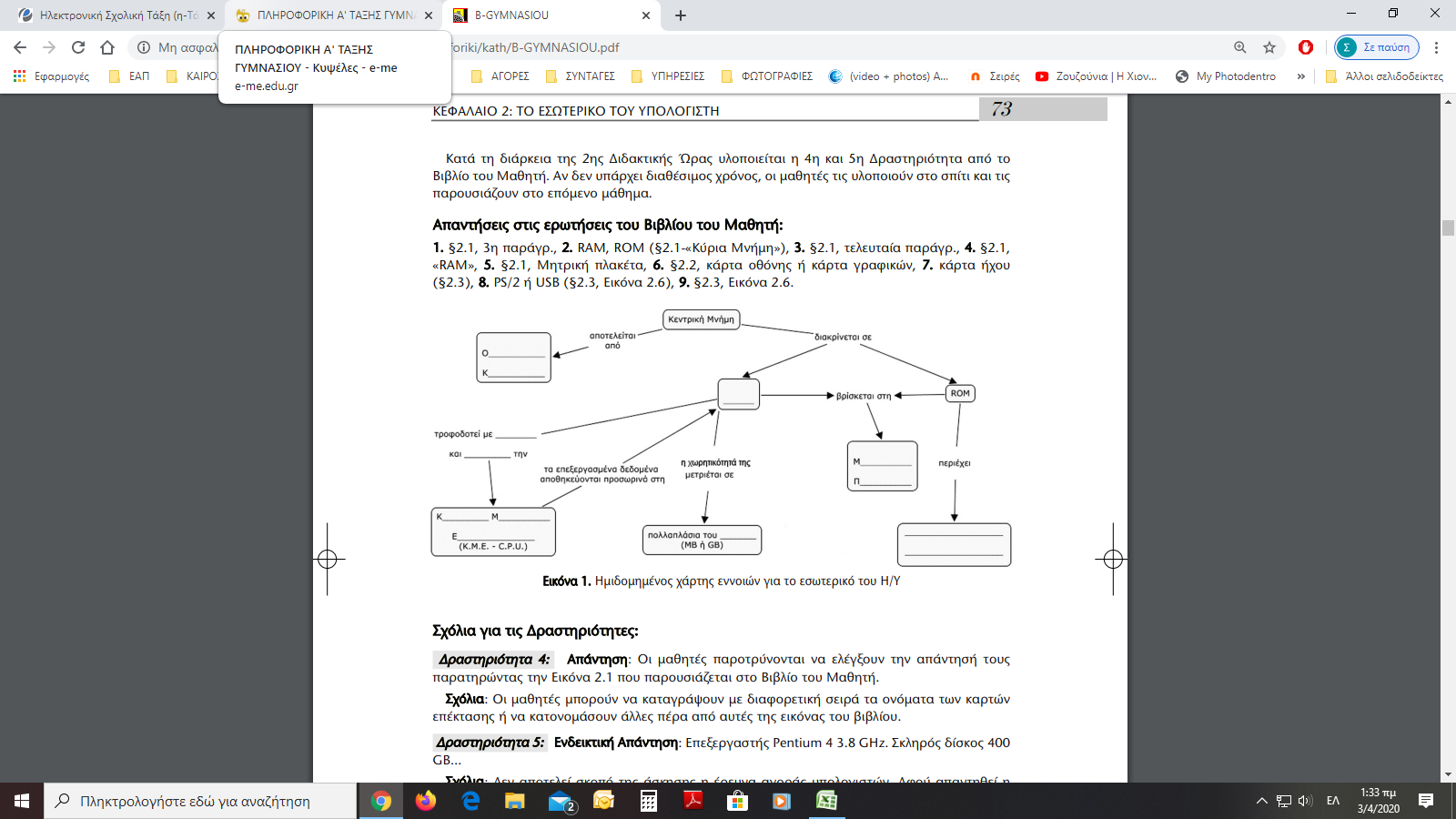 Απάντηση:  (πληκτρολογήστε τις απαντήσεις)1)…………………………..2)………………………….3)…………………………..4)…………………………….5)………………………………6)………………………………..